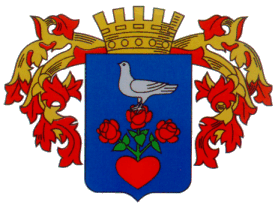 												MSzáma: FJL/459-1/2022Témafelelős: Keller IlonaE l ő t e r j e s z t é sCsongrád Város Önkormányzata Képviselő-testületének 2023. május 25-i üléséreTárgy: Csongrádi Víz és Kommunális Szolgáltató Nonprofit Kft 2022. évi beszámolója Tisztelt Képviselő-testület!A Csongrádi Víz és Kommunális Szolgáltató Nonprofit Kft elkészítette a 2022.évi beszámolóját. A Kft. éves beszámolóját az előterjesztés melléklete szerint, az alábbi részletezettséggel terjesztem a Képviselő-testület elé:1. Éves beszámoló mérlege, eredménykimutatás összköltség típusú (A), 2. Kiegészítő melléklet3. Üzleti jelentésA Víz-és Kommunális Kft. gazdálkodásáról készült beszámoló alapján: a 2022. december 31-i mérlegfőösszege: 1.257.477 eFt, nettó árbevétele: 2.330.663 eFt. Nettó árbevétel kis mértékben csökkent. A Kft adózott eredménye -489.874,- e Ft. A bevételek csökkenése mellett jelentős mértékben, közel 200 millió forinttal nőttek az anyagjellegű költségek és  a személyi jellegű  ráfordítások is közel 100 millió forinttal emelkedtek. További jelentős kiadás emelkedést okozott az egyéb ráfordítások összege, amelynek legnagyobb tétele a hulladéklerakási járulék. Ezek együttes hatása nagyarány veszteséget okozott a Kft-nek. A Kft. Felügyelő-bizottsága 2022. évről szóló beszámolót 2023. május 15-án megtárgyalta és az elfogadásra javasolja. Kérem a Tisztelt Képviselő-testületet az előterjesztés megvitatására és a határozati javaslat elfogadására.H a t á r o z a t i  j a v a s l a tCsongrád Város Önkormányzatának Képviselő-testülete megtárgyalta a „Csongrádi Víz és Kommunális Szolgáltató Nonprofit Kft 2022. évi beszámolója” tárgyú polgármesteri előterjesztést és az alábbi döntést hozza.A Képviselő-testület a Csongrádi Víz és Kommunális Szolgáltató Nonprofit Kft taggyűlésének elfogadásra javasolja az előterjesztés 1. számú melléklete szerinti 2022. évi beszámolóját és felhatalmazza a Polgármester, hogy a társaság taggyűlésén ennek megfelelően szavazzon. A Képviselő-testület felkéri az ügyvezetőt, hogy a közzététel érdekében szükséges intézkedéseket tegye meg.Határidő: 2022 évi egyszerűsített beszámoló cégbírósághoz történő benyújtása: 2023.05.31.Felelős:	Versegi László ügyvezető igazgatóErről jegyzőkönyvi kivonaton értesítést kapnak:A Képviselő-testület tagjaiBedő Tamás polgármesterDr. Juhász László jegyzőFejlesztési és Üzemeltetési Iroda és általaCsongrádi Víz és Kommunális Szolgáltató Nonprofit Kft .  Csongrád, 2023.május 18. 									Bedő Tamáspolgármester